CBS-SCB Board Member – Positions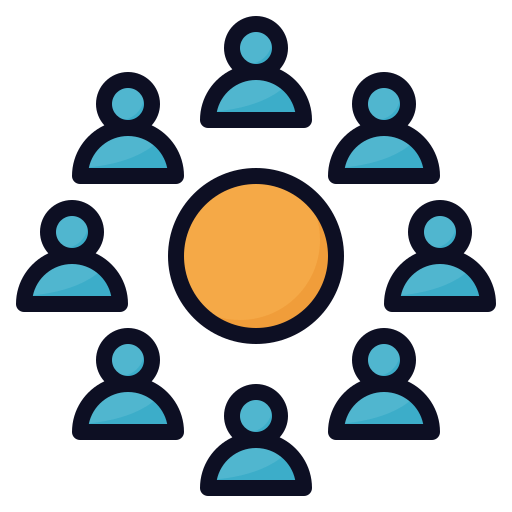 We are looking to recruit enthusiastic and committed Board Members for the positions listed below. Please submit nominations by no later than May 21, 2021 using attached form to Dianne Godkin, CBS-SCB Past President, at dianne.godkin@thp.ca. If you have any questions, please reach out to Dianne or any member of the Board.President-ElectThe President-Elect supports the President in planning, implementation, oversight and coordination of activities of the CBS-SCB Board. This role involves a total commitment of four years as follows: the President-Elect position is a one year term, followed by a two year term as President, and, finally, a one year term as Past-President. The role includes:Participating as a full voting member of the Board; serving on sub-committees of the Board as requiredActing as delegate for President as requiredCollaborating with President and other members of the Board in strategic planning processAssuming the roles of President and Past-President in timeChairing the awards and nominations processAttending annual conference and participating in the annual business meetingMembership OfficerThe Membership Officer is responsible for overseeing and supporting membership recruitment and retention. It is a two year term, renewable once. This includes:Participating as a full voting member of the Board; serving on sub-committees of the Board as requiredCoordinating yearly renewals of membershipMaintaining membership directory and providing monthly membership reports to the Board, with the support of the CBS-SCB AdministratorDeveloping and operationalizing strategic planning for growing and sustaining membershipCollaborating with Treasurer and other Board members to develop membership fee structure Attending annual conference and preparing annual membership report for the annual business meetingConference Liaison OfficerThe Conference Liaison Officer functions serves as an intermediary between the Board and the Local Organizing Committee (LOC) for the annual CBS-SCB conference. It is a two year term, renewable once.  This includes:•	Participating as a full voting member of the Board; serving on sub-committees of the Board as required•	Identifying hosts for annual CBS-SCB conferences•	Acting as intermediary between the Board, conference planners (if applicable) and the LOC•	Providing guidance to LOC on conference planning including best practices, timelines, and key deliverables•	Coordinating the abstract review process including establishment of CBS-SCB Abstract Review Committee•	Attending annual conference and preparing conference planning report for the annual business meetingNew Initiatives Officer The New Initiatives Officer is responsible for overseeing National Health Ethics Week and other new initiatives. It is a two year term, renewable once. This includes:Participating as a full voting member of the Board; serving on sub-committees of the Board as requiredAttending annual conference and preparing a report on new initiatives for the annual business meetingIdentifying and promoting ideas related to new initiatives for CBS Board considerationOperationalizing new initiatives approved by the CBS BoardManaging CBS volunteers and Health Ethics week portfolioDiversity OfficerThe Diversity Officer champions all matters related to diversity on the CBS Board and promotes a culture of respect, inclusiveness, and diversity across the CBS membership. This includes promoting diversity issues such as bilingualism, geographic representation, and inclusiveness of all the various constituencies (e.g., academic, clinical, disciplines, students). It is a two year term, renewable once.This includes:Participating as a full voting member of the Board; serving on sub-committees of the Board as requiredAttending annual conference and preparing a report on diversity for the annual business meetingTaking an active role in the Anti-Oppression/Anti-Racism Working Group2021-22 Nominations for CBS Board MembersName of Nominee: Name of Nominee: Nominee contact info (email, phone):Nominee contact info (email, phone):Position for Which Nominated:Position for Which Nominated:Individual Submitting This Nomination:      Self          Other Individual Submitting This Nomination:      Self          Other If self, please include the name/contact information of a reference:Name:_____________________________        Contact Info: _______________________If other, please include your name/ relationship to nominee (e.g., colleague, peer, professor):Name:  _____________________________          Relationship:_________________________If nominating another:  Has the nominee expressed a willingness to accept the role? Yes   If no, please provide further information:  ______________________________________________________________________________________________________________________________________________________________________________________If nominating another:  Has the nominee expressed a willingness to accept the role? Yes   If no, please provide further information:  ______________________________________________________________________________________________________________________________________________________________________________________Description of Nominee’s Qualifications for Position and Reason for Applying or Being Nominated for a Role as a CBS Board Member (maximum 250 words):*Please provide a copy of nominee’s CV with this nomination form.Description of Nominee’s Qualifications for Position and Reason for Applying or Being Nominated for a Role as a CBS Board Member (maximum 250 words):*Please provide a copy of nominee’s CV with this nomination form.